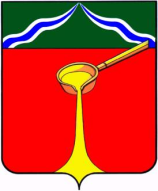 К а л у ж с к а я   о б л а с т ь А д м и н и с т р а ц и я    м у н и ц и п а л ь н о г о    р а й о н а«Г о р о д   Л ю д и н о в о  и  Л ю д и н о в с к и й   р а й о н»П О С Т А Н О В Л Е Н И Еот «13» апреля 2017 г.                                                                                          № 780О внесении изменений в административный регламент по предоставлению   государственной услуги «Социальная поддержка детей-сирот и детей, оставшихся без попечения родителей, и лиц из их числа» администрации муниципального района «Город Людиново и Людиновский район» Калужской областиВ целях  привидения в соответствие  с действующим  законодательством административного регламента по предоставлению государственной услуги «Социальная поддержка детей-сирот и детей, оставшихся без попечения родителей, и лиц из их числа» администрации муниципального района «Город Людиново и Людиновский район» Калужской области, утвержденного  постановлением администрации муниципального района «Город Людиново и Людиновский район» от 06.07.2012 г. № 892, администрация  муниципального района «Город Людиново и Людиновский район»          ПОСТАНОВЛЯЕТ:Внести следующие изменения в административный регламент: Раздел 5 изложить в новой редакции:5.1. Порядок обжалования действий (бездействий) и решений, осуществляемых (принятых) в ходе предоставления муниципальной услуги.5.1.1. Граждане вправе обратиться с жалобой на действия (бездействие) и решения, принятые специалистами отдела образования администрации муниципального района «Город Людиново и Людиновский район» при предоставлении муниципальной услуги, устно или письменно непосредственно к заведующему отделом образования администрации муниципального района «Город Людиново и Людиновский район», заместителю главы администрации муниципального района «Город Людиново и Людиновский район», главе администрации муниципального района «Город Людиново и Людиновский район».5.2. Предмет досудебного обжалования:1) нарушение срока регистрации запроса заявителя о предоставлении муниципальнойуслуги;2) нарушение срока предоставления муниципальной услуги;3) требование у заявителя документов, не предусмотренных нормативными правовыми актами Российской Федерации, нормативными правовыми актами субъектов Российской Федерации, муниципальными правовыми актами для предоставления муниципальной услуги;4) отказ в приеме документов, предоставление которых предусмотрено нормативными правовыми актами Российской Федерации, нормативными правовыми актами субъектов Российской Федерации, муниципальными правовыми актами для предоставления государственной или муниципальной услуги, у заявителя;5) отказ в предоставлении муниципальной услуги, если основания отказа не предусмотрены федеральными законами и принятыми в соответствии с ними иными нормативными правовыми актами Российской Федерации, нормативными правовыми актами субъектов Российской Федерации, муниципальными правовыми актами;6) затребование с заявителя при предоставлении муниципальной услуги платы, не предусмотренной нормативными правовыми актами Российской Федерации, нормативнымиправовыми актами субъектов Российской Федерации, муниципальными правовыми актами;7) отказ специалиста или заведующего отделом образования администрации муниципального района «Город Людиново и Людиновский район» в исправлении допущенных опечаток и ошибок в выданных в результате предоставления муниципальной услуги документах  либо нарушение установленного срока таких исправлений.5.3. Общие требования к порядку подачи и рассмотрения жалобы.5.3.1. Жалоба подается в письменной форме на бумажном носителе, в электронной форме в отдел образования администрации муниципального района «Город Людиново и Людиновский район». Жалобы на решения, принятые заведующим отделом образования администрации муниципального района «Город Людиново и Людиновский район», подаются заместителю главы администрации либо главе администрации муниципального района « Город Людиново и Людиновский район».5.3.2. Жалоба может быть направлена по почте, с использованием информационно- телекоммуникационной сети "Интернет", официального сайта органа, предоставляющего муниципальную услугу, единого портала государственных и муниципальных услуг либо регионального портала государственных и муниципальных услуг, а также может быть принята при личном приеме заявителя.5.3.3. Жалоба должна содержать:1) наименование органа, предоставляющего муниципальную услугу, должностного лица органа, предоставляющего муниципальную услугу, либо муниципального служащего, решения и действия (бездействие) которых обжалуются;2) фамилию, имя, отчество (последнее - при наличии), сведения о месте жительства заявителя - физического лица либо наименование, сведения о месте нахождения заявителя - юридического лица, а также номер (номера) контактного телефона, адрес (адреса) электронной почты (при наличии) и почтовый адрес, по которым должен быть направлен ответ заявителю;3) сведения об обжалуемых решениях и действиях (бездействии) отдела образования администрации муниципального района «Город Людиново и Людиновский район» либо сотрудника отдела образования администрации муниципального района «Город Людиново и Людиновский район».4) доводы, на основании которых заявитель не согласен с решением и действием (бездействием) отдела образования администрации муниципального района «Город Людиново и Людиновский район» либо сотрудника отдела образования администрации муниципального района «Город Людиново и Людиновский район». Заявителем могут быть представлены документы (при наличии), подтверждающие доводы заявителя, либо их копии.5.3.4. Жалоба, поступившая заведующему отделом образования администрации муниципального района «Город Людиново и Людиновский район», заместителю главы администрации, главе администрации муниципального района « Город Людиново и Людиновский район», подлежит рассмотрению в течение пятнадцати рабочих дней со дня ее регистрации, а в случае обжалования отказа администрации муниципального района « Город Людиново и Людиновский район» в приеме документов у заявителя либо в исправлении допущенных опечаток и ошибок или в случае обжалования нарушения установленного срока таких исправлений - в течение пяти рабочих дней со дня ее регистрации.5.3.5. По результатам рассмотрения жалобы администрация муниципального района «Город Людиново и Людиновский район» принимает одно из следующих решений:1) удовлетворяет жалобу, в том числе в форме отмены принятого решения, исправления допущенных опечаток и ошибок в выданных в результате предоставления муниципальной услуги документах, возврата заявителю денежных средств, взимание которых не предусмотрено нормативными правовыми актами Российской Федерации, нормативными правовыми актами субъектов Российской Федерации, муниципальными правовыми актами, а также в иных формах;2) отказывает в удовлетворении жалобы.5.3.6. Не позднее дня, следующего за днем принятия решения, указанного в пункте 5.3.5., заявителю в письменной форме и по желанию заявителя в электронной форме направляетсямотивированный ответ о результатах рассмотрения жалобы.5.3.7. В случае установления в ходе или по результатам рассмотрения жалобы признаков состава административного правонарушения или преступления глава администрации муниципального района «Город Людиново и Людиновский район» незамедлительно направляет имеющиеся материалы в органы прокуратуры.         2. Настоящее постановление вступает в силу с момента его подписания и подлежит официальному опубликованию.3. Контроль за исполнением  настоящего постановления администрации муниципального района «Город Людиново и Людиновский район» возложить на заместителя  главы администрации О.В.Игнатову.Глава администрациимуниципального района                                                                                                  Д.М. Аганичев